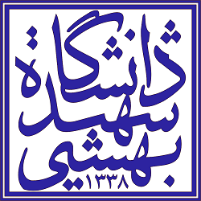 کاربرگ گزارش عملکرد                                                                                 شرکت های مستقر در پارک علم و فناوری محل امضاء: .............................................................کلیات واحدمنابع انسانی و توسعه سازمانیسهامداران و اعضای هیات مدیرههمکاران در یکساله اخیرتوسعه سازمان کاری شرکت(منابع انسانی) در یکسال گذشته:پیش بینی توسعه سازمان کار شرکت(منابع انسانی) در یکسال آینده:عنوان محصول پذیرش شده به هنگام پذیرش در پارک:مشخصات محصولات/خدمات:دریافت منابع مالی شرکت در یکسال گذشته:صادرات( در صورت نیاز به توضیحات بیشتر در زیر جدول اضافه شود.)هزینه های شرکتمشخصات قراردادها  (میلیون ریال)مشخصات فروش با فاکتور(میلیون ریال)اقدامات انجام شده در توسعه و تحقق محصول/خدمت در یکسال گذشته1-8-1- میزان محصول1-8-2- خدمات تخصصی ارائه شده1-8-3- دستاوردهاواحد برای ورود به بازار و تجارت مستمر به چه مجوزهایی نیاز دارد؟ کدام مجوزها را کسب نموده و چه برنامه ای برای کسب مجوزها و استانداردهای لازم دیگر دارد(برنامه دقیق و زمان بندی شده کسب مجوزها در برنامه اجرایی ارائه شود.)برنامه کاریرئوس مواردی از برنامه شرکت که در سال گذشته عملیاتی شد(براساس پروپزال مصوب اولیه به هنگام پذیرش):برنامه سال آینده(اهداف اصلی علمی، فنی، اقتصادی و سازمانی و بازاریابی در یک افق یکساله)خدمات مورد نیاز و قابل تامین از سوی پارکارتباطات و تعاملاتی که شرکت در زمینه های مختلف با دانشکده ها و پژوهشکده های دانشگاه برقرار کرده و یا خدماتی که به پارک ارائه داده  و یا برای سال آینده پیش بینی می کندچالش های پیش روراهکارهای پیشنهادیپیشنهادات در زمینه های مختلفهرگونه توضیح اضافی که شرکت ضروری می داندنام شرکت:نام شرکت:نام شرکت:تاریخ استقرار:تاریخ استقرار:نام ایده محوری:نام ایده محوری:نام ایده محوری:نام ایده محوری:نام ایده محوری:زمینه فعالیت:زمینه فعالیت:زمینه فعالیت:زمینه فعالیت:زمینه فعالیت:ساختمان محل استقرار:                      شماره اتاق:                         کدپستی:ساختمان محل استقرار:                      شماره اتاق:                         کدپستی:ساختمان محل استقرار:                      شماره اتاق:                         کدپستی:ساختمان محل استقرار:                      شماره اتاق:                         کدپستی:ساختمان محل استقرار:                      شماره اتاق:                         کدپستی:نوع شرکت:مساحت دفتر:مساحت کارگاه:مساحت کارگاه:مساحت آزمایشگاه:شماره ثبت:                         تاریخ ثبت:                              شناسه ملی:شماره ثبت:                         تاریخ ثبت:                              شناسه ملی:شماره ثبت:                         تاریخ ثبت:                              شناسه ملی:شماره ثبت:                         تاریخ ثبت:                              شناسه ملی:شماره ثبت:                         تاریخ ثبت:                              شناسه ملی:نام مدیرعامل:تلفن همراه:نام مدیرعامل:تلفن همراه:تلفن:نمابر:تلفن:نمابر:پست الکترونیک:وب گاه:ردیفنام و نام خانوادگیعضو هیات مدیرهعضو هیات مدیرهسمت در شرکتدرصد سهامساعات همکاری با شرکت در ماهساعات همکاری با شرکت در ماهساعات همکاری با شرکت در ماهبیمه شدهمدرک تحصیلیمدرک تحصیلیردیفنام و نام خانوادگیبلیخیرسمت در شرکتدرصد سهامتمام وقتپاره وقتمشاوربیمه شدهمقطعرشتهتعداد کارکنان:         نفر                          تمام وقت:                  نفر                     نیمه وقت:                   نفرتعداد کارکنان:         نفر                          تمام وقت:                  نفر                     نیمه وقت:                   نفرتعداد کارکنان:         نفر                          تمام وقت:                  نفر                     نیمه وقت:                   نفرتعداد کارکنان:         نفر                          تمام وقت:                  نفر                     نیمه وقت:                   نفرتعداد کارکنان:         نفر                          تمام وقت:                  نفر                     نیمه وقت:                   نفرتعداد کارکنان:         نفر                          تمام وقت:                  نفر                     نیمه وقت:                   نفرتعداد کارکنان:         نفر                          تمام وقت:                  نفر                     نیمه وقت:                   نفرتعداد کارکنان:         نفر                          تمام وقت:                  نفر                     نیمه وقت:                   نفرتعداد کارکنان:         نفر                          تمام وقت:                  نفر                     نیمه وقت:                   نفرردیفنام و نام خانوادگیسمت در شرکتساعات همکاری با شرکت در ماهساعات همکاری با شرکت در ماهساعات همکاری با شرکت در ماهبیمه شدهمدرک تحصیلیمدرک تحصیلیردیفنام و نام خانوادگیسمت در شرکتتمام وقتپاره وقتمشاوربیمه شدهمقطعرشتهتوجه: لیست آخرین ماه  بیمه شدگان ضمیمه گردد.توجه: لیست آخرین ماه  بیمه شدگان ضمیمه گردد.توجه: لیست آخرین ماه  بیمه شدگان ضمیمه گردد.توجه: لیست آخرین ماه  بیمه شدگان ضمیمه گردد.توجه: لیست آخرین ماه  بیمه شدگان ضمیمه گردد.توجه: لیست آخرین ماه  بیمه شدگان ضمیمه گردد.توجه: لیست آخرین ماه  بیمه شدگان ضمیمه گردد.توجه: لیست آخرین ماه  بیمه شدگان ضمیمه گردد.توجه: لیست آخرین ماه  بیمه شدگان ضمیمه گردد.عنوانمیلیون ریالمیزان قراردادهای جاری منتقل شده از  گذشته تا کنونمیزان قرارداد در سال جاریمیزان فروش بر اساس فاکتورفروش دانش فنیواگذاری پتنتتامین منابع مالی از طرف سهامدارانتامین منابع از طریق وامتامین منابع مالی از طریق سرمایه گذار تامین منابع مالی از طریق دیگر با ذکر نامارزش صادرات انجام شده در سال گذشتهروش صادراتکشورهای خریدارعنوانمیلیون ریالهزینهها به نقل از آخرین اظهار نامه مالیاتی( تصویر پیوست)گردش مالی محصول جدیدطرف قراردادموضوعتاریخ قراردادمبلغ قراردادمدت قراردادطرف فروش فاکتوریموضوعمبلغ قرارداد زمان تحویل فاکتورنام محصولمیزان تولید باذکر واحدنمونه آزمایشگاهی، نمونه مهندسی، تولید محدود، تولید انبوهمحل خریدمیزان نوآوری محصول نسبت به نمونه های قبل به کلی نو، زیاد ارتقا یافته، کمی ارتقا یافته، بدون تغییرعنوان خدمت تخصصیمیزان خدمات ارائه شدهمحل دریافت خدمتمیزان نوآوری محصول نسبت به نمونه های قبل به کلی نو، زیاد ارتقا یافته، کمی ارتقا یافته، بدون تغییرنوع دستاوردعنوان محصول / خدمتمحل اخذشماره و تاریخپیش بینی آیندهمجوز دانش بنیان نوپامجوز دانش بنیان صنعتیمجوز دانش بنیان تولیدیمجوز وزارت بهداشتمجوز وزارت صنایعثبت پتنت داخلیمجوز انفورماتیکنماد الکترونیکثبت پتنت بین المللیکسب رتبه در جشنواره هااستاندارد با ذکر نامثبت برندسایر با ذکر نامردیفشرح فعالیتبرنامه عملیاتی توسعه محصول یا خدمت در یکسال گذشته -زمان بر حسب ماه (زمان لازم برای هر فعالیت رنگی شود)برنامه عملیاتی توسعه محصول یا خدمت در یکسال گذشته -زمان بر حسب ماه (زمان لازم برای هر فعالیت رنگی شود)برنامه عملیاتی توسعه محصول یا خدمت در یکسال گذشته -زمان بر حسب ماه (زمان لازم برای هر فعالیت رنگی شود)برنامه عملیاتی توسعه محصول یا خدمت در یکسال گذشته -زمان بر حسب ماه (زمان لازم برای هر فعالیت رنگی شود)برنامه عملیاتی توسعه محصول یا خدمت در یکسال گذشته -زمان بر حسب ماه (زمان لازم برای هر فعالیت رنگی شود)برنامه عملیاتی توسعه محصول یا خدمت در یکسال گذشته -زمان بر حسب ماه (زمان لازم برای هر فعالیت رنگی شود)برنامه عملیاتی توسعه محصول یا خدمت در یکسال گذشته -زمان بر حسب ماه (زمان لازم برای هر فعالیت رنگی شود)برنامه عملیاتی توسعه محصول یا خدمت در یکسال گذشته -زمان بر حسب ماه (زمان لازم برای هر فعالیت رنگی شود)برنامه عملیاتی توسعه محصول یا خدمت در یکسال گذشته -زمان بر حسب ماه (زمان لازم برای هر فعالیت رنگی شود)برنامه عملیاتی توسعه محصول یا خدمت در یکسال گذشته -زمان بر حسب ماه (زمان لازم برای هر فعالیت رنگی شود)برنامه عملیاتی توسعه محصول یا خدمت در یکسال گذشته -زمان بر حسب ماه (زمان لازم برای هر فعالیت رنگی شود)برنامه عملیاتی توسعه محصول یا خدمت در یکسال گذشته -زمان بر حسب ماه (زمان لازم برای هر فعالیت رنگی شود)ردیفشرح فعالیت12345678910111212345678910ردیفشرح فعالیتبرنامه عملیاتی توسعه محصول یا خدمت در یکسال آینده -زمان بر حسب ماه (زمان لازم برای هر فعالیت رنگی شود)برنامه عملیاتی توسعه محصول یا خدمت در یکسال آینده -زمان بر حسب ماه (زمان لازم برای هر فعالیت رنگی شود)برنامه عملیاتی توسعه محصول یا خدمت در یکسال آینده -زمان بر حسب ماه (زمان لازم برای هر فعالیت رنگی شود)برنامه عملیاتی توسعه محصول یا خدمت در یکسال آینده -زمان بر حسب ماه (زمان لازم برای هر فعالیت رنگی شود)برنامه عملیاتی توسعه محصول یا خدمت در یکسال آینده -زمان بر حسب ماه (زمان لازم برای هر فعالیت رنگی شود)برنامه عملیاتی توسعه محصول یا خدمت در یکسال آینده -زمان بر حسب ماه (زمان لازم برای هر فعالیت رنگی شود)برنامه عملیاتی توسعه محصول یا خدمت در یکسال آینده -زمان بر حسب ماه (زمان لازم برای هر فعالیت رنگی شود)برنامه عملیاتی توسعه محصول یا خدمت در یکسال آینده -زمان بر حسب ماه (زمان لازم برای هر فعالیت رنگی شود)برنامه عملیاتی توسعه محصول یا خدمت در یکسال آینده -زمان بر حسب ماه (زمان لازم برای هر فعالیت رنگی شود)برنامه عملیاتی توسعه محصول یا خدمت در یکسال آینده -زمان بر حسب ماه (زمان لازم برای هر فعالیت رنگی شود)برنامه عملیاتی توسعه محصول یا خدمت در یکسال آینده -زمان بر حسب ماه (زمان لازم برای هر فعالیت رنگی شود)برنامه عملیاتی توسعه محصول یا خدمت در یکسال آینده -زمان بر حسب ماه (زمان لازم برای هر فعالیت رنگی شود)برنامه عملیاتی توسعه محصول یا خدمت در یکسال آینده -زمان بر حسب ماه (زمان لازم برای هر فعالیت رنگی شود)ردیفشرح فعالیت1234567891011121234578ردیفخدمات دریافتی در یکسال گذشتهخدمات دریافتی در یکسال گذشته12345ردیفخدمات مورد درخواست برای سال آینده12345678ردیفموضوع ارتباطات در یکسال گذشتهنام محل تعاملنتیجه123ردیفموضوع ارتباطات پیش بینی شده برای سال آینده123